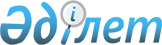 О вступлении в силу международных договоров, формирующих договорно-правовую базу таможенного союзаРешение Межгосударственного Совета Евразийского экономического сообщества от 21 мая 2010 года № 36

      Межгосударственный Совет Евразийского экономического сообщества (высший орган таможенного союза) на уровне глав правительств решил:



      1. Считать вступившими в силу с 1 июля 2010 года в соответствии с Протоколом о порядке вступления в силу международных договоров, направленных на формирование договорно-правовой базы таможенного союза, выхода из них и присоединения к ним от 6 октября 2007 года:



      Соглашение о единых правилах определения страны происхождения товаров от 25 января 2008 года;



      Соглашение о правилах определения происхождения товаров из развивающихся и наименее развитых стран от 12 декабря 2008 года;



      Соглашение о принципах взимания косвенных налогов при экспорте и импорте товаров, выполнении работ, оказании услуг в таможенном союзе от 25 января 2008 года;



      Протокол о внесении изменений в Соглашение о принципах взимания косвенных налогов при экспорте и импорте товаров, выполнении работ, оказании услуг в таможенном союзе от 25 января 2008 года;



      Протокол о порядке взимания косвенных налогов и механизме контроля за их уплатой при экспорте и импорте товаров в таможенном союзе от 11 декабря 2009 года;



      Протокол о порядке взимания косвенных налогов при выполнении работ, оказании услуг в таможенном союзе от 11 декабря 2009 года.



       2. Руководствуясь пунктом 3 статьи 30 Венской конвенции о праве международных договоров от 1969 года, Соглашение между Правительством Республики Казахстан и Правительством Республики Беларусь о принципах взимания косвенных налогов при экспорте и импорте товаров (работ) от 2 февраля 1999 года; Соглашение между Правительством Российской Федерации и Правительством Республики Беларусь о принципах взимания косвенных налогов при экспорте и импорте товаров, выполнении работ, оказании услуг от 15 сентября 2004 года и Протоколы к нему; Соглашение между Правительством Российской Федерации и Правительством Республики Казахстан о принципах взимания косвенных налогов во взаимной торговле от 9 октября 2000 года применяются только в той мере, в какой их положения совместимы с положениями Соглашения о принципах взимания косвенных налогов при экспорте и импорте товаров, выполнении работ, оказании услуг в таможенном союзе от 25 января 2008 года.



      3. Сторонам принять меры, направленные на прекращение действия следующих международных договоров:



      Соглашение между Правительством Республики Казахстан и Правительством Республики Беларусь о принципах взимания косвенных налогов при экспорте и импорте товаров (работ) от 2 февраля 1999 года;



      Соглашение между Правительством Российской Федерации и Правительством Республики Беларусь о принципах взимания косвенных налогов при экспорте и импорте товаров, выполнении работ, оказании услуг от 15 сентября 2004 года и Протоколы к нему;



      Соглашение между Правительством Российской Федерации и Правительством Республики Казахстан о принципах взимания косвенных налогов во взаимной торговле от 9 октября 2000 года.



      4. Правительствам Республики Беларусь, Республики Казахстан и Российской Федерации обеспечить опубликование настоящего Решения в официальных изданиях в соответствии с национальным законодательством.Члены Межгосударственного Совета:
					© 2012. РГП на ПХВ «Институт законодательства и правовой информации Республики Казахстан» Министерства юстиции Республики Казахстан
				От

Республики

БеларусьОт

Республики

КазахстанОт

Российской 

Федерации